Week beginning 29th June & 6th July 2020Hello Class 1It’s time for the next two weeks of home learning.  I hope that you are all well and have been enjoying the lovely weather - although it has not been so nice the last couple of days.  Have you been checking in on the website to see what we are up to in school.  It is very quiet in Class 1 and we can’t wait until you can all safely come back into school. Thank you to those of you who are still sending us photographs of your home learining.  It is lovely for use to see and we are putting all of the photographs into a special scrapbook which you will all be able to look at once you are all back in school.  Keep following the home learning schedule if you can.  I am attaching the next tranche which will cover the next fortnight.  We are still following the same work in school, so let us know how you are getting on with it.  Look out next Sunday for maths updates for the w/c 6th July. As always, if you have any questions or difficulties, please contact me on admin@broadhembury.devon.sch.uk.  I will be updating your reading books on Bug Club, so please keep checking in.  Keep practising with Spelling Shed and Times Table Rock Stars when you can.    Enjoy the sunshine when it returns and stay safe.With best wishesMrs Symonds  EVERY DAY15 mins ‘Spelling Shed’ or15 mins ‘Bug Club Grammar’ (KS1 only)15 mins ‘Times Table Rockstars’ (KS1 only)30 mins ‘Bug Club’ Reading (with comprehension ‘bug’ questions)20 mins phonicsBug Club books have been updated and I will add grammar games. TTRS is set up30 - 40 mins White Rose Maths - Home Learning alongside some consolidation using  ‘Power Maths’ (Practice book pages set each day). I will update the second week of the tranche next Sunday.Joe Wicks (The Body Coach) streams a PE session - although he is now only doing this on 3 days each week.   (go online with your grown ups) https://www.youtube.com/channel/UCAxW1XT0iEJo0TYlRfn6rYQIf you would like to, you could set up an account on Go Noodle instead - we have tried some different ones in school this week.https://app.gonoodle.com/login Week Commencing Monday June  29th 2020Week Commencing Monday June  29th 2020MondayMathsEYFS - Oliver’s Vegetables - daily activities will be printed and placed in your child’s folder outside of school Year 1 - Ordering NumbersBook 1C - p89 - 91Year 2 - Measure mass in grams Book 2C - p90 - 92 also 93 - 95PhonicsEYFS  I have printed of some sheets for you to have a go at your tricky words.  This week all week, I would like you to take 2 or 3 words each day and have a go at reading and writing.TO SAVE YOU PRINTING, THE SHEETS ARE PRINTED AT SCHOOL IN YOUR FOLDER.  IF YOU WOULD RATHER THEY WERE EMAILED, PLEASE LET ME KNOW. Year 1 - Complete a part of the Phase 5 Tricky words booklet each day (this is printed and in your folders)Year 2 - Go onto Bug Club Grammar and Spelling this week and watch the Time Hopper video on conjunctions.  You can play a game each day to help you learn this and then I would like to see you using these conjunctions in your creative writing. Talk for Creative WritingWe have really been enjoying the creative writing units in Ladybirds Bubble, and our writing is really improving.  However, the last unit has taken us a little longer than we thought.  I will put up the new units for your year group, but if you have not finished the last ones and would like to, then do that before moving on.  If you think you would like a new story, then move on to the new texts below.  As usual, work on one activity each day.  On Monday, I will print the unit for you and place it in your school folder for collection.  You can work in the little booklet or use your writing book.  I will put some of the work Ladybirds have done onto the website.  Send us pictures of some of your writing - we would love to see.EYI think that you are now such good learners that you could also have a go at ‘Brian Bear’s Picnic’. I know that you will love the story and it is such fun to have a picnic.   Your grown-ups can help you with the reading but I think that you could have a go at some of the writing now - you don’t have to do it all - maybe your grown ups could do some of the writing and you could watch how they do it.  I have uploaded a handwriting strip to remind you of how we form our letters in school - it looks like the one below.  Have a go and let me know how you get on.  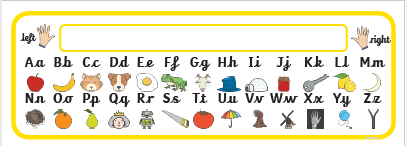 Year 1Brian Bear’s PicnicA lovely story about a bear who decides to invite his friends to a picnic. His friends set off with some lovely food, but the things that happen along the way, mean that they arrive at the picnic empty- handed.  What will they do? Year 2‘The Elves and the Shoemaker’ is a lovely traditional tale - some of you may know it already.  There are lots of lovely writing activities to complete.  Remember, you are nearly Year 3 now, so you will need to write answers to questions, descriptions and opinions in full sentences using conjunctions such as ‘because’.  Your grammar practice should help you with this!  Please be careful to be forming your letters correctly - you can use the handwriting strip that I have uploaded for Year 2 if you need to - it also has spellings for your common  exception words, which should help you.  I will print all of this off and put it into your folders outside of school. PSHE - Resilience - Never Giving Uphttps://www.youtube.com/watch?time_continue=15&v=5oQexOAA5ds&feature=emb_logoHave a chat to your grown up about things that you might have found a challenge. TuesdayMathsEYFS - Oliver’s Vegetables - daily activities will be printed and placed in your child’s folder outside of school Year 1 - Recognising CoinsBook 1C p 123 - 125Year 2 - Measure mass in kgBook 2C - p96 - 98PhonicsEYFS Tricky words as MondayYear 1 - Complete a part of the Phase 5 Tricky words booklet each day (this is printed and in your folders)Year 2 - Conjunctions games on Bug ClubTalk for Creative Writing - All year groupsContinue with the next activity in your booklet. PSHE - Growth MindsetRead the attached story ‘The Best Dress Ever’. I have uploaded and printed some discussion cards called ‘What Would Zid Do?  Ask your grown-ups to help you read and understand the questions and then think about what your answers might be. WednesdayMathsEYFS - Oliver’s Vegetables - daily activities will be printed and placed in your child’s folder outside of school Year 1 - Recognising NotesBook 1C p126 - 128Year 2 - Compare volumeBook 2C - p99 - 101PhonicsEYFS Tricky words as MondayYear 1 - Complete a part of the Phase 5 Tricky words booklet each day (this is printed and in your folders)Year 2 - Conjunctions games on Bug ClubTalk for Creative Writing - All year groupsContinue with the next activity in your booklet. ThursdayMathsEYFS - Oliver’s Vegetables - daily activities will be printed and placed in your child’s folder outside of school Year 1 - Counting CoinsBook 1C p129 - 131Year 2 - MillilitresBook 2C - p102 - 104 then 105 - 107PhonicsEYFS Tricky words as MondayYear 1 - Complete a part of the Phase 5 Tricky words booklet each day (this is printed and in your folders)Year 2 - Conjunctions games on Bug ClubTalk for Creative Writing - All year groupsContinue with the next activity in your booklet. PSHE - Growth MindsetYou can be anything that you want to be!Have a chat with your grown up about what you aspire to be when you grow up.  Can you write a sign to tell us, take a picture of you holding your sign and ask your grown up to email it to us in school at admin@broadhembury.devon.sch.uk We will make a wonderful display  of your aspirations and put it on the website for you to see.  FridayMathsEYFS - Oliver’s Vegetables - daily activities will be printed and placed in your child’s folder outside of school Year 1 - Have a go at the Friday challenge focused on money that I have uploaded .Year 2 - Have a go at the Friday challenge focused on money that I have uploaded.PhonicsEYFS  Tricky words as MondayYear 1 - Complete a part of the Phase 5 Tricky words booklet each day (this is printed and in your folders)Year 2 - Conjunctions games on Bug ClubTalk for Creative Writing - All year groupsContinue with the next activity in your booklet. Week Commencing Monday July 6th 2020Week Commencing Monday July 6th 2020MondayMathsEYFS Year 1 - Year 2 - PhonicsEYFS This week practise putting compound words together eg moon and light to make moonlight.  I have printed some cards off for this and again, they will be in your child’s school folder from Monday June 29th. Year 1 - Please play the games this week for Phase 5 assessment for real words and pseudo words.  I have allocated them to you on Bug Club Phonics.  Please play each day so that I can have a look and see how you are getting on. Year 2 - Adding -es after y - see Bug Club Grammar for allocated games. Remember - change the y to an i and add -esTalk for Creative Writing - All year groupsContinue with the next activity in your booklet. PSHE - Celebrating Selfhttps://www.youtube.com/watch?v=aqpaTT6EcXM&app=desktop Watch this lovely video of Ray Charles practising a new song on the piano using Braille. Fine the sheet called ‘Words that describe me’.  Draw yourself in the middle and then use words to describe how amazing you are!TuesdayMathsEYFS Year 1 - Year 2 - PhonicsEYFS Compound word cardsYear 1 -  Phase 5 assessment for real words and pseudo wordsYear 2 - Adding -es after y - see Bug Club Grammar for allocated games. Remember - change the y to an i and add -esTalk for Creative Writing - All year groupsContinue with the next activity in your booklet. WednesdayMathsEYFS Year 1 - Year 2 - PhonicsEYFS Compound word cardsYear 1 -  Phase 5 assessment for real words and pseudo wordsYear 2 - le,el,al,il spelling - practise this over the next 3 days. Talk for Creative Writing - All year groupsContinue with the next activity in your booklet. ThursdayMathsEYFS Year 1 -  Year 2 - PhonicsEYFS Compound word cardsYear 1 - Phase 5 assessment for real words and pseudo wordsYear 2 - e,el,al,il spelling - practise this over the next 3 days. Talk for Creative Writing - All year groupsContinue with the next activity in your booklet. PSHE - Positive TalkHave a go at making a self-praise jar.  There are some sentence starters to help you or you might like to write your own ideas down.  Be positive - you are amazing!FridayMathsEYFS - Year 1 -  Year 2 - PhonicsEYFS Compound word cards Year 1 - Phase 5 assessment for real words and pseudo wordsYear 2 - e,el,al,il spelling - practise this over the next 3 days. Talk for Creative Writing - All year groupsContinue with the next activity in your booklet. 